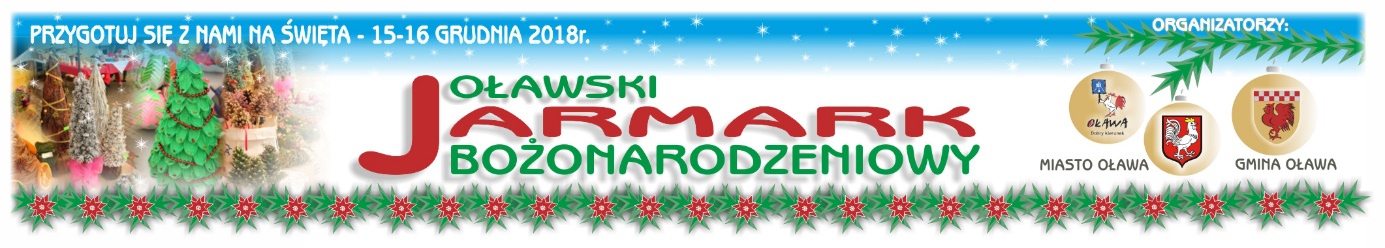  Urząd Miejski w Oławie                                                                                                                Urząd Gminy OławaWydział Promocji, Kultury i Sportu                                                                                            Referat ds. kultury, sportu i rekreacjiRynek – Ratusz 1/3                                                                                                                        ul. św. Rocha 3tel. 71 3011017, 512389552                                                                                                         tel.71 38 12 203e-mail: promocja@um.olawa.pl                                                                                                 e-mail: kultura@gminaolawa.plKARTA ZGŁOSZENIA NA KONKURS „NAJLEPSZE KRUCHE CIASTECZKA BOŻONARODZENIOWE”Imię i nazwisko uczestnika…………………………………………………………………………………………………………………miejscowość i kod pocztowy ……………………………………………………………………………………………………..….….. ulica /nr domu…………………………………………………………………………………………………………………..………………..telefon kontaktowy ……………..………….....……………………………………………………………………………………………..e-mail ……………….…………………………………………………………………………………………………………………………………Oświadczam, że zaznajomiłem/am się z Regulaminem Konkursu na „Najlepsze kruche ciasteczka bożonarodzeniowe” i akceptuję go w całości.Niniejsze zgłoszenie jest równoznaczne z zawarciem umowy o uczestnictwie w Konkursie.Podpisując zgłoszenie wyrażam zgodę na przetwarzanie moich danych osobowych zawartych w niniejszym dokumencie do realizacji procesu weryfikacji i w celach prowadzenia korespondencji. Wprowadzenia danych osobowych do bazy danych i ich wielokrotnego przetwarzania obecnie i w przyszłości przez Urząd Miejski w Oławie ,Urząd Gminy Oława i Centrum Sztuki w Oławie w celach informacyjnych i promocyjnych (zgodnie z przepisami ustawy z dnia 10 maja 2018 roku o ochronie danych osobowych (Dz. Ustaw z 2018, poz. 1000) oraz zgodnie z §13 obowiązującego Rozporządzenia Parlamentu Europejskiego i Rady (UE) 2016/679 z dnia 27 kwietnia 2016 r. w sprawie ochrony osób fizycznych w związku z przetwarzaniem danych osobowych i w sprawie swobodnego przepływu takich danych oraz uchylenia dyrektywy 95/46/WE (Dz.U. UE  L119 z dnia 4 maja 2016)(RODO)), oraz wyrażam zgodę na  publikację nazwiska i wizerunku w mediach.	 Administratorem danych osobowych uczestników konkursu jest Urząd Miejski w Oławie, Urząd Gminy Oława oraz Centrum Sztuki w Oławie.............................................................                                      ................................. ......................................................................................            data                                                             podpis autora (lub rodzica /opiekuna prawnego/nauczyciela*)*  gdy autorem pracy jest osoba nieletnia bądź jeśli praca powstała w placówce oświatowej lub opiekuńczo-wychowawczej